Orangeville Tigers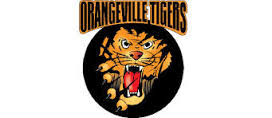 Girls Hockey AssociationREP TEAM COACHING APPLICATION 2018-2019DUE: JANUARY 26, 2018PLEASE PRINTCOACHING QUALIFICATIONSWhich age group is your 1st choice: (please circle one)NOVICE B       ATOM B/BB          PEEWEE B    PEEWEE A/BB    BANTAM B        BANTAM BB    MIDGET B      MIDGET A/BB       SENIOR A/BBWhich age group is your 2ND choice: (please circle one)NOVICE B       ATOM B/BB          PEEWEE B    PEEWEE A/BB    BANTAM B       BANTAM BB    MIDGET B      MIDGET A/BB       SENIOR A/BBDo you have a daughter in the O.G.H.A.?  		YES		NOIf yes, please indicate year of birth.	CHILD 1 _____		CHILD 2 ______	CHILD 3 ______Please attach a complete resume and copies of all qualifications.  If accepted to coach, all members of your staff agree to provide a criminal record search by the date established.                                                                           Signature:   ______________________________Please mail or drop off your application with resume at Main Reception, located in Alder Arena to the attention of:					Director of Rep						2018/19 Rep Coaching Application						75 First StreetBox 323Orangeville, OntarioL9W 5B4NAME:ADDRESS:CITY:HOME PHONE #CELL #                                                                   EMAIL:CERTIFICATION LEVEL:SPEAKOUT:CHIP PROGRAM:HTCP LEVEL: